台灣當代人物誌資料庫內容介紹：   《臺灣當代人物誌》資料庫的蒐羅範圍，年代從西元1946年至現代，共計蒐集8萬餘筆的資料，收錄以政界人物為主。人物以臺灣地區(含外島)為範疇，不論人物身份的懸殊，不做篩選地將各行各業、各個地方人士一併納入。   紀錄人物的資料散見於各種書籍之中，資料本身容易被忽略，甚至佚失。本資料庫將零散的人物資料蒐集，統整內容，並且可以透過檢索功能迅速查找資料，為使用者提供方便又有效率的服務。 收錄時間: 西元1946年-1990年
資料類型：全文更新頻率：不更新 檢索畫面：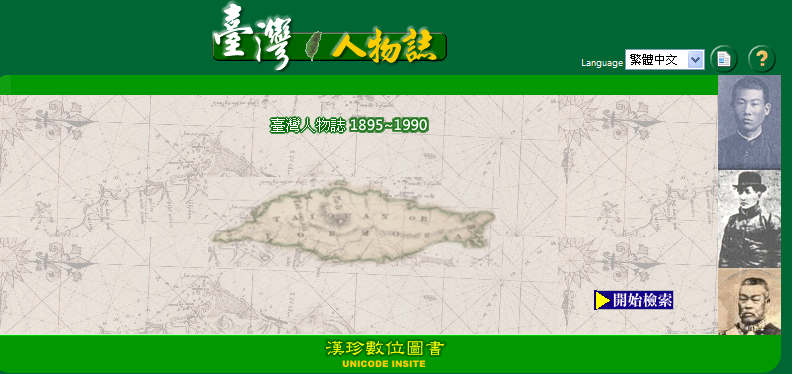 